活動名稱：校長與各班午餐約會面對面溝通活動時間：109.03/23-109.04/20活動內容：校長與三年級進行對談。活動照片：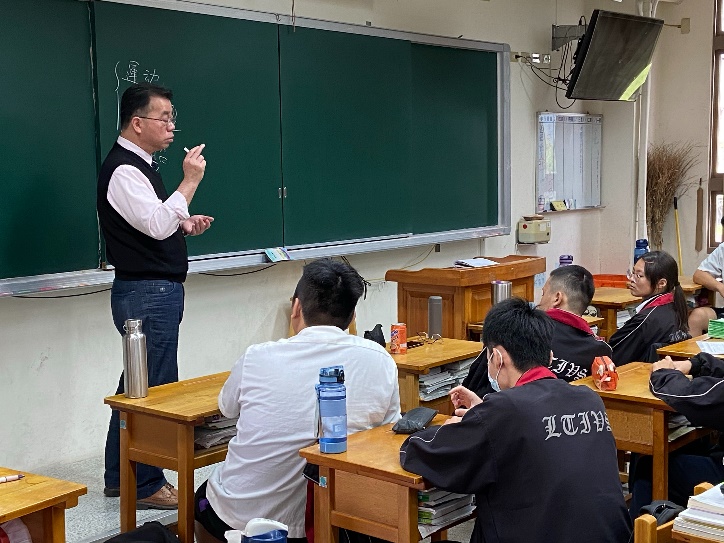 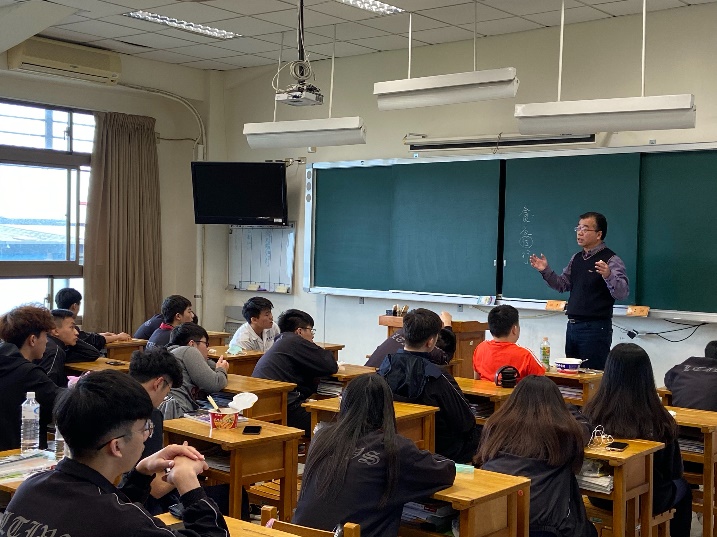 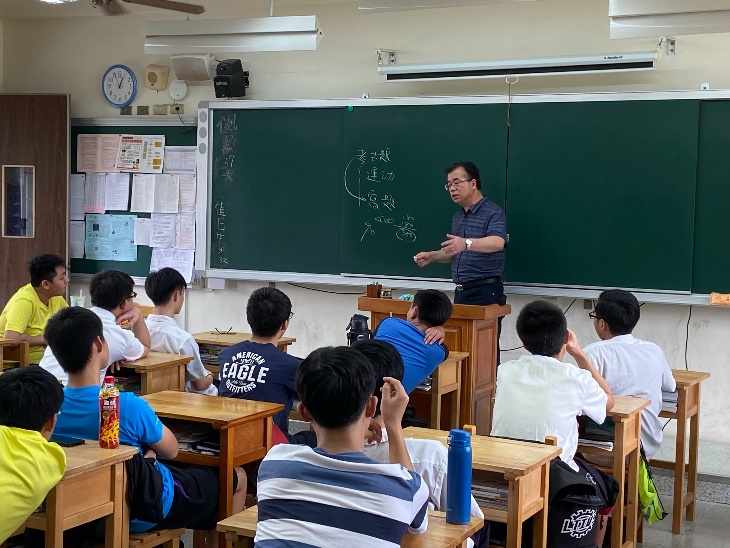 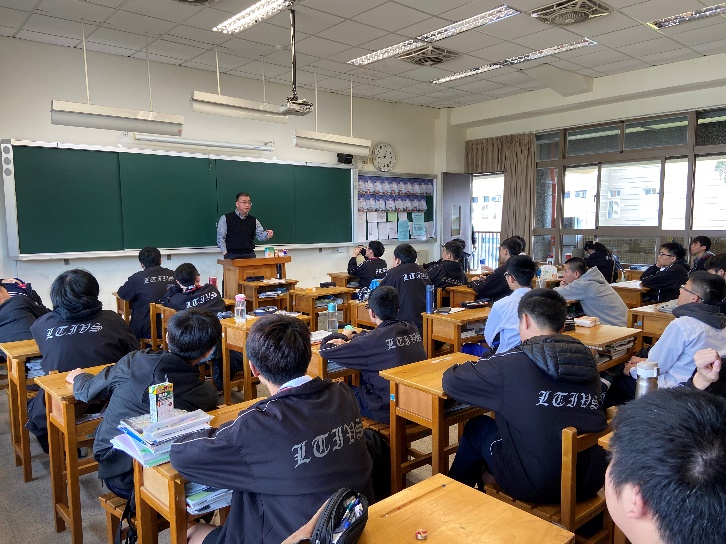 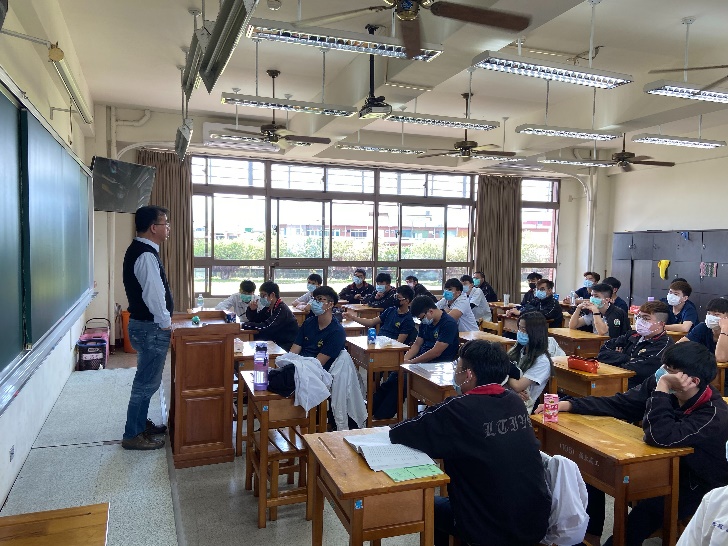 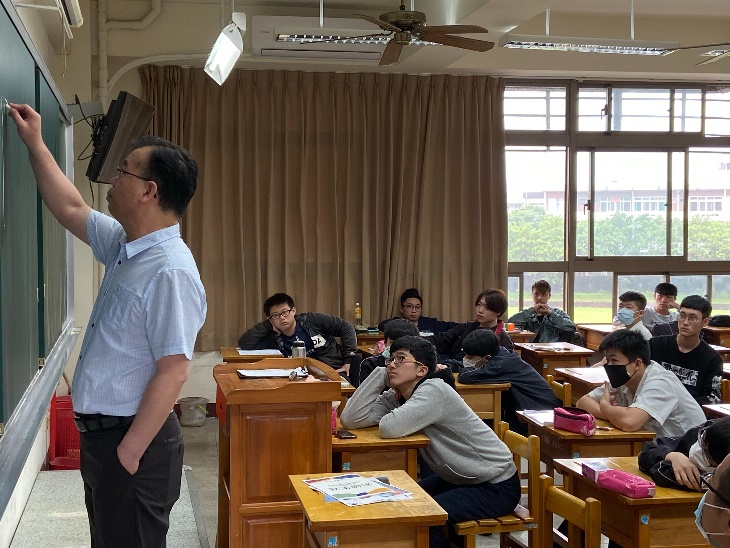 